Export Compliance Manager TCRS3496HIGH LEVEL OVERVIEWLead the export compliance program for a growing company in the semiconductor industry reporting though the Legal Department in the Greensboro, NC area. Hybrid work environment.EXPECTATIONSManage the export compliance program as the Subject Matter ExpertServe as the sole contributor with ability to grow departmentManage EAR export licenses Make ECCN classification determinationsDevelop policies and proceduresConduct trade compliance training Conduct denied party screening and oversee deemed exportsAdvise management on trade compliance issuesESSENTIALSExperience with corporate export compliance in the semiconductor industry requiredExperience developing policies and proceduresExperience with denied party screening and deemed exports Experience with Commerce Department export licensing requiredExperience with State Department licensing helpfulExperience with ECCN classification requiredExperience with technology productsCustoms compliance experience helpfulBachelor’s degree preferredRelocation assistance available to the Greensboro, NC areaTO APPLY EMAIL YOUR RESUME TO: Rick Miller at rick@traderecruiting.com or Linda Lexo at linda@traderecruiting.comRecruiters and Licensed U.S. Customs Brokers with other trade compliance positions available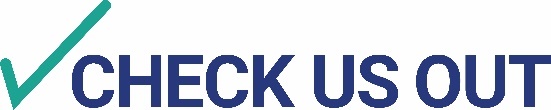        www.traderecruiting.com